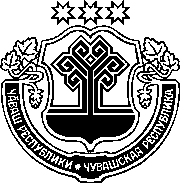 ЗАКОНЧУВАШСКОЙ РЕСПУБЛИКИО ВНЕСЕНИИ ИЗМЕНЕНИЯВ СТАТЬЮ 2 ЗАКОНА ЧУВАШСКОЙ РЕСПУБЛИКИ"О ВНЕСЕНИИ ИЗМЕНЕНИЙ В СТАТЬЮ 21 ЗАКОНА ЧУВАШСКОЙ РЕСПУБЛИКИ "О ПОРЯДКЕ ГОСУДАРСТВЕННОГО РЕГУЛИРОВАНИЯ ЦЕН (ТАРИФОВ) В ЧУВАШСКОЙ РЕСПУБЛИКЕ"ПринятГосударственным СоветомЧувашской Республики29 апреля 2020 годаСтатья 1Внести в часть 2 статьи 2 Закона Чувашской Республики от 19 марта 2020 года № 19 "О внесении изменений в статью 21 Закона Чувашской  Республики "О порядке государственного регулирования цен (тарифов) 
в Чувашской Республике" (газета "Республика", 2020, 25 марта) изменение, заменив слова "с 8 июня 2020 года" словами "с 1 марта 2021 года".Статья 2 Настоящий Закон вступает в силу со дня его официального опубликования.г. Чебоксары6 мая 2020 года№ 40Временно исполняющийобязанности ГлавыЧувашской РеспубликиО. Николаев